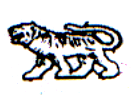 АДМИНИСТРАЦИЯ МИХАЙЛОВСКОГО МУНИЦИПАЛЬНОГО
РАЙОНА ПРИМОРСКОГО КРАЯ
П О С Т А Н О В Л Е Н И Е 
Об утверждении административного регламента предоставления муниципальной услуги «Предоставление информации о результатах государственной (итоговой) аттестации обучающихся, освоивших образовательные программы основного общего и среднего общего образования» в новой редакцииВ  целях приведения административного регламента предоставления муниципальной услуги «Предоставление информации из федеральной базы данных о результатах единого государственного экзамена» в соответствие Федеральному закону от 27.07.2010 № 210-ФЗ «Об организации предоставления государственных и муниципальных услуг», Федеральному закону от 01.12.2014 № 419-ФЗ «О внесении изменений в отдельные законодательные акты Российской Федерации по вопросам социальной защиты инвалидов в связи с ратификацией Конвенции о правах инвалидов», Приказом Министерство образования и науки России от 09.11.2015 № 1309 «Об утверждении Порядка обеспечения условий доступности для инвалидов объектов и предоставляемых услуг в сфере образования, а также оказания им при этом необходимой помощи», Приказом Министерство образования и науки России от 25.12.2013 № 1394 «Об утверждении Порядка проведения государственной итоговой аттестации по образовательным программам основного общего образования», администрация Михайловского муниципального районаПОСТАНОВЛЯЕТ:Утвердить административный регламент предоставления муниципальной услуги «Предоставление информации о результатах государственной (итоговой) аттестации обучающихся, освоивших образовательные программы основного общего и среднего общего образования» в новой редакции (прилагается).Признать утратившим силу постановление администрации Михайловского муниципального района от 25.07.2011 года № 675-па «Об утверждении административного регламента предоставления муниципальной услуги «Предоставление информации из федеральной базы данных о результатах единого государственного экзамена». Муниципальному казённому учреждению «Управление по организационно-техническому обеспечению деятельности администрации Михайловского муниципального района» (Шевченко) разместить настоящее постановление на официальном сайте администрации Михайловского муниципального района.Настоящее постановление вступает в силу с момента его размещения на сайте.Контроль за выполнением настоящего постановления возложить на заместителя главы администрации муниципального района Н.В. Андрущенко.с. Михайловка№Глава Михайловского муниципального района-Глава администрации районаВ.В. Архипов